Р А С П О Р Я Ж Е Н И Еот 30.04.2020   № 843-рг. МайкопО закрытии движения транспорта по ул. Димитрова от ул. Постовой до ул. Пролетарской в г. МайкопеВ связи с проведением работ по ремонту автомобильной дороги по       ул. Димитрова от ул. Постовой до ул. Пролетарской в г. Майкопе Республики Адыгея:1. Закрыть движение транспорта по ул. Димитрова от ул. Постовой до             ул. Пролетарской в г. Майкопе с 08:00 часов 05.05.2020 до 18:00 часов 05.06.2020.2. Рекомендовать ответственному за проведение работ (Жане А.Р.) согласовать с МКУ «Благоустройство муниципального образования «Город Майкоп» организацию движения транспорта на указанном участке улично-дорожной сети на время производства работ и уведомить отдел ГИБДД ОМВД России по г. Майкопу (г. Майкоп, ул. Ворошилова, 225), ФГКУ            «1 отряд Федеральной Противопожарной Службы по Республике Адыгея»          (г. Майкоп, ул. Хакурате, 642) о дате, месте и времени производства работ.3. Разместить настоящее распоряжение на официальном сайте Администрации муниципального образования «Город Майкоп».4. Настоящее распоряжение вступает в силу со дня его подписания.Глава муниципального образования «Город Майкоп»                                                                           А.Л. Гетманов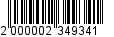 Администрация муниципального 
образования «Город Майкоп»Республики Адыгея 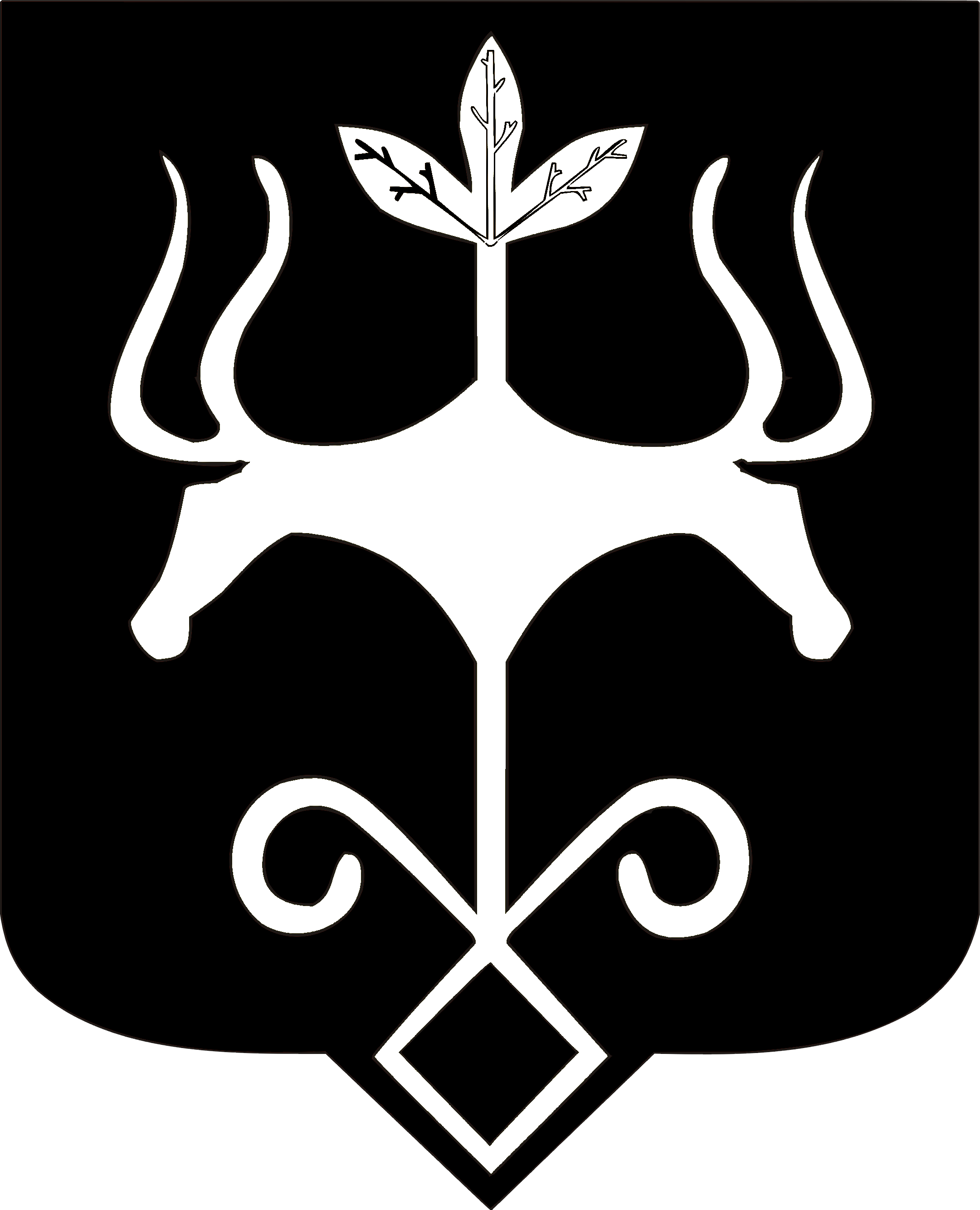 Адыгэ Республикэммуниципальнэ образованиеу 
«Къалэу Мыекъуапэ» и Администрацие